Об утверждении Порядка и состава Комиссии по предоставлению дополнительных мер социальной поддержки в виде единовременной денежной выплаты для отдельных категорий медицинских работников областных государственных, муниципальных медицинских организаций, расположенных на территории Чунского районаВ соответствии с Федеральным законом «Об общих принципах организации местного самоуправления в Российской Федерации» от 06.10.2003 года № 131-ФЗ (в ред. от 06.02.2023 года), Федеральным законом «Об основах охраны здоровья граждан в Российской Федерации» от 21.11.2011 года № 323-ФЗ (в ред. от 28.04.2023 года), Законом Иркутской области «Об отдельных вопросах здравоохранения в Иркутской области» от 05.03.2010 года № 4-ОЗ (в ред. от 21.12.2021 года), решением Чунской районной Думы «О дополнительных мерах социальной поддержки для отдельных категорий медицинских работников областных государственных, муниципальных медицинских организаций, расположенных на территории Чунского района» от 20.02.2023 года № 145, постановлением администрации Чунского района «О внесении изменений в муниципальную программу Чунского районного муниципального образования «Здоровье» на 2019-2025 годы» от 20.02.2023 года № 71, ст. ст. 38, 50 Устава Чунского районного муниципального образования,1. Утвердить Порядок по предоставлению дополнительных мер социальной поддержки в виде единовременной денежной выплаты для отдельных категорий медицинских работников областных государственных, муниципальных медицинских организаций, расположенных на территории Чунского района (прилагается).2. Утвердить состав комиссии по предоставлению дополнительных мер социальной поддержки в виде единовременной денежной выплаты для отдельных категорий медицинских работников областных государственных, муниципальных медицинских организаций, расположенных на территории Чунского района (прилагается).	3. Настоящее постановление подлежит опубликованию в средствах массовой информации и размещению на официальном сайте администрации Чунского района в сети Интернет.4. Настоящее постановление вступает в силу со дня его официального опубликования.5. Контроль исполнения настоящего постановления возложить на заместителя мэра Чунского района по вопросам социальной политики.Исполняющий обязанности мэра Чунского района                                          О.А. Толпекина		                                                                   Утвержден                                                                                  постановлением администрации                                                         Чунского района                                                                                от 15.06.2023 Г. № 146Порядокпо предоставлению дополнительных мер социальной поддержки в виде единовременного денежной выплаты для отдельных категорий медицинских работников областных государственных, муниципальных медицинских организаций, расположенных на территории Чунского района Глава 1. Общие положения 
      1.1. Настоящий Порядок разработан в соответствии с Федеральным законом «Об общих принципах организации местного самоуправления в Российской Федерации» от 06.10.2003 года № 131-ФЗ, Федеральным законом «Об основах охраны здоровья граждан в Российской Федерации» от 21.11.2011 года № 323-ФЗ,  Законом Иркутской области «Об отдельных вопросах здравоохранения в Иркутской области» от 05.03.2010 года № 4-оз, Уставом Чунского районного муниципального образования, с целью создания благоприятных условий для привлечения отдельных категорий медицинских работников для работы в областных государственных, муниципальных медицинских организациях, расположенных на территории Чунского района и определяет условия и порядок предоставления дополнительных мер социальной поддержки в виде единовременной денежной выплаты (далее – единовременная выплата) для врачей, провизоров и среднего медицинского персонала, а именно акушеров, медицинских сестер, фельдшеров, фельдшеров фельдшерско - акушерских пунктов, фармацевтов следующих медицинских организаций:1) областного государственного бюджетного учреждения здравоохранения «Чунская районная больница» (далее – ОГБУЗ «Чунская РБ»);2) муниципального унитарного предприятия «Центральная районная аптека № 135» (далее- МУП «ЦРА»).	1.2. Размер единовременной выплаты при трудоустройстве на работу врачей в ОГБУЗ «Чунская РБ», провизоров в МУП «ЦРА» - 100 тысяч рублей на одного человека.        1.3. Размер единовременной выплаты при трудоустройстве на работу среднего медицинского персонала в ОГБУЗ «Чунская РБ», фармацевтов в МУП «ЦРА» - 50 тысяч рублей на одного человека. Глава 2. Условия предоставления единовременной выплаты	2.1. Получателями единовременной выплаты являются врачи, провизоры и средний медицинский персонал, а именно акушеры, медицинские сестры, фельдшеры, фельдшеры фельдшерско - акушерских пунктов, фармацевты (далее – медицинские работники) при одновременном соблюдении следующих условий:2.1.1. медицинский работник работает по трудовому договору, заключенному с ОГБУЗ «Чунская РБ», МУП «ЦРА» на условиях нормальной продолжительности рабочего времени, установленной трудовым законодательством для определенной категории работников;2.1.2. работа в медицинской организации на соответствующей должности медицинского работника не является работой по совместительству;2.1.3. медицинский работник является вновь прибывшим на территорию Чунского района, либо имеющим постоянную регистрацию на территории Чунского района, получившим профессиональное образование и впервые приступившим к работе в медицинской организации, не ранее 01 января 2023 года;2.2. Единовременная выплата выплачивается однократно по заявлению медицинского работника в течение трех месяцев с даты начала работы в медицинской организации.2.3. Единовременная выплата предоставляется медицинскому работнику при условии, что он принял на себя обязательство отработать в медицинской организации, с которой заключен трудовой договор, в течение трех лет со дня ее предоставления, за исключением периода нахождения в отпуске по беременности и родам и в отпуске по уходу за ребёнком согласно статьям 255, 256 Трудового кодекса Российской Федерации.2.4. При прекращении трудового договора до истечения трехлетнего срока, за исключением случаев, предусмотренных подпунктом 2.4.1, медицинский работник возвращает в бюджет Чунского районного муниципального образования единовременную выплату в полном объеме. 2.4.1. Возврат медицинским работником в бюджет Чунского районного муниципального образования единовременной выплаты не производится в случаях прекращения трудового договора с медицинской организацией до истечения трехлетнего срока:по основаниям, предусмотренным пунктом 8 части первой статьи 77, пунктами 1, 2 и 4 части первой статьи 81, пунктами 1, 2, 5, 6 и 7 части первой статьи 83 Трудового кодекса Российской Федерации;	в связи с трудоустройством в другую медицинскую организацию, указанную в пункте 1.1.Глава 3. Порядок предоставления единовременной выплаты3.1. Решение администрации Чунского района о предоставлении единовременной выплаты принимается нормативно-правовым актом администрации Чунского района (далее – распоряжение). 3.2. С целью получения единовременной выплаты медицинский работник представляет в администрацию Чунского района заявление о предоставлении дополнительных мер социальной поддержки по форме согласно приложению, к настоящему Порядку (далее - заявление). 	К заявлению прилагаются следующие документы, заверенные руководителем медицинской организации: копия документа, удостоверяющего личность;копия документа, подтверждающего смену фамилии (имени, отчества) в случае несоответствия фамилии (имени, отчества), указанного в документе, удостоверяющем личность, иным документам, подтверждающим статус заявителя;документ об образовании;документ, содержащий информацию о лицевом счете медицинского работника; копия заключенного трудового договора между работником и медицинской организацией;7) копия трудовой книжки.3.3. Заявление и документы могут быть представлены заявителем в администрацию Чунского района одним из следующих способов: 1) при личном обращении в администрацию Чунского района, по адресу: рп. Чунский, ул. Комарова, д. 11. 2) путем направления заявления и документов с использованием услуг почтовой связи по адресу: 665513, рп. Чунский, ул. Комарова, д. 11 в копиях, заверенных руководителем медицинской организации.    3.4. Поступившие заявление и заверенные копии документов рассматриваются на Комиссии по предоставлению дополнительных мер социальной поддержки в виде единовременной денежной выплаты для отдельных категорий медицинских работников областных государственных, муниципальных медицинских организаций, расположенных на территории Чунского района (далее – комиссия) в течение двадцати рабочих дней со дня поступления. 	При рассмотрении заявления и заверенных копий документов комиссия:        1) осуществляет проверку полноты комплекта документов, необходимых для предоставления единовременной выплаты;        2) осуществляет проверку правильности оформления заявления и достоверности находящихся в заверенных копиях документов сведений.3.5. По результатам рассмотрения заявления и заверенных копий документов уполномоченный орган готовит протокол заседания и соответствующее распоряжение. 3.6. Основаниями для отказа в предоставлении единовременной выплаты являются: 
            1) отсутствие права на получение единовременной выплаты;      2) представление неполного комплекта документов, предусмотренного пунктом 3.2 настоящего Порядка;       3) выявление недостоверных сведений в представленных документах;           4) представление заявления и копий документов, направленных с использованием услуг почтовой связи, не заверенных руководителем медицинской организации;      5) несоблюдение заявителем условий, предусмотренных пунктом 2.1 настоящего Порядка. 3.7. Отказ в предоставлении единовременной выплаты может быть обжалован заявителем путем направления жалобы на имя мэра Чунского района и (или) в судебном порядке. 
            3.8. Предоставление единовременной выплаты осуществляется в безналичной форме путем перечисления в течение трех месяцев со дня распоряжения о предоставлении единовременной выплаты на лицевой счет получателя.       3.9. Финансовое обеспечение расходов, связанных с предоставлением единовременной выплаты, осуществляется отделом учёта и отчётности аппарата администрации Чунского района в пределах лимитов, предусмотренных муниципальной программой Чунского района «Здоровье» на 2019-2025 годы на соответствующий финансовый год. Исполняющий обязанности руководителя аппаратаадминистрации Чунского района                                                                          В.В. НазароваПриложение 
к Порядку по
предоставлению дополнительных мер социальной поддержки в виде единовременной денежной выплаты для отдельных категорий медицинских работников областных государственных, муниципальных медицинских организаций, расположенных на территории Чунского района 
В администрацию Чунского района 
от __________________________, 
(фамилия, имя, отчество) 

проживающего(ей) по адресу: 
рп. Чунский, ул. ______________, 
д. _____, кв. _____ 
конт. тел. ___________________ 
адрес электронной почты 
______________________________ 

ЗАЯВЛЕНИЕ 
О ПРЕДОСТАВЛЕНИИ ДОПОЛНИТЕЛЬНЫХ МЕР 
СОЦИАЛЬНОЙ ПОДДЕРЖКИ Прошу предоставить дополнительные меры социальной поддержки в виде единовременной денежной выплаты для отдельных категорий медицинских работников областных государственных, муниципальных медицинских организаций, расположенных на территории Чунского района_______________________________________________________________________________,(фамилия, имя, отчество заявителя) заключившему трудовой договор с медицинской организацией ________________________________________________________________________________(наименование организации)Единовременную денежную выплату прошу перечислить по следующим реквизитам________________________________________________________________________________(наименование кредитной организации, номер счета сберегательной книжки либо расчетный счет получателя единовременной выплаты).В соответствии со статьей 9 Федерального закона "О персональных данных" даю согласие на обработку моих персональных данных. 
___________________ 
 (подпись заявителя)В случае прекращения трудового договора, заключенного мной с учреждением здравоохранения, до истечения трех лет обязуюсь возвратить единовременную денежную выплату в полном объеме.___________________ 
(подпись заявителя) 
"_____" ________ 20___ г. 
                                                Утвержден                                                                                          постановлением         администрации Чунского района         от__________________ № __________Состав комиссии попредоставлению дополнительных мер социальной поддержки в виде единовременной денежной выплаты для отдельных категорий медицинских работников областных государственных, муниципальных медицинских организаций,расположенных на территории Чунского районаПредседатель комиссии:- Заместитель мэра Чунского района по вопросам социальной политики Секретарь комиссии:- Ведущий специалист по вопросам социальной политики администрации Чунского района.Члены комиссии:- Начальник финансового управления администрации Чунского района;- Начальник общего отдела аппарата администрации Чунского района;- Консультант отдела учета и отчетности аппарат Чунского администрации района.	Исполняющий обязанности руководителя аппаратаадминистрации Чунского района                                                                             В.В. Назарова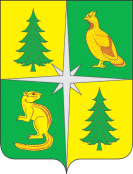 